Конспект  открытого занятия на метеоплощадке во второй младшей группеПодготовили: Мокрецова М.С.Мокрицына Ю.Р.Ганина М. Р.Ярославль 2021Цель: формирование у детей осознанно-правильного взаимодействия с окружающим миром.Задачи.    Формировать элементарные экологические знания и представления через прогнозирование, расширять знания о погоде с использованием приборов помощников: вертушка, «Ловушка ветра»; представление о значении погоды в жизни человека, растительного и животного мира; познакомить с назначением метеорологической станции.Развивать у детей навыки исследовательской деятельности: наблюдательность, любознательность, умение сравнивать, рассуждать, делать выводы и т. д.; развивать чуткость и внимательность к миру природы, замечать изменения в состоянии объектов природы, развивать двигательную активность.Воспитывать любовь к родному краю, интерес и потребность в общении с природой.Предварительная работа: беседа о погоде, временах года, работа с календарем природы в группе, разучивание стихов.Словарная работа: воздушный змей, вертушка метеостанция. «Ловушка ветра», ясная, облачная, ветреная.  Оборудование: Оборудование метеоплощадки, таз с водой, пустая пластмассовая бутылка, ленты, воздушный змей, вертушки.
Ход занятия:Дети и воспитатель выходят на метеоплощадку. -Ребята, какая сегодня погода? Есть ли сегодня ветер?Дети рассказывают о погоде.- Прежде, чем мы с вами начнем говорить о погоде, отгадайте загадки о погодных явлениях, которые мы можем наблюдать. Готовы?Он на лужах, посмотри,Выдувает пузыри.Хочет, чтобы я и тыНе забыли про зонты.    (Дождь)Пушистая ватаПлывет куда-то.Чем вата ниже,Тем дождик ближе.      (Облака)По полю рыщет, поет да свищет,Деревья ломает, к земле приклоняет.   (Ветер)Ты весь мир обогреваешьТы усталости не знаешь,Улыбаешься в оконце,И зовут тебя все ..            .(Солнце)- Молодцы, ребята! Все отгадали.- А сейчас давайте представим, что мы с вами ученые. Согласны?- Прежде чем мы приступим к прогнозу погоды, послушайте стихотворение и скажите, о чем здесь идет речь.Наклоняется трава.Шелестит весь день листва.И деревья самиДвигают ветвями.Наш цветной воздушный змейСтал проворней, веселей– Он летит и скачет– Что всё это значит?Знают взрослые и дети:Это значит – нынче ветер!     Л. Стефанович- Итак, ребята, о чем это стихотворение? Верно, оно о ветре и о воздушном змее, который летит в небе, подгоняемый ветром.- Вспомните, пожалуйста, какая должна быть погода, чтобы запустить воздушного змея?- Верно, погода должна быть ветреной и без осадков.- Скажите, а как можно определить пасмурная или ясная сейчас погода. (посмотреть на небо, если там нет туч или облаков, светит солнышко, значит погода ясная)- Хорошо. Тогда подскажите мне, какая сегодня погода? Игра «Облако и туча». - Слушайте внимательно правила игры, если я говорю: «Облако!», бегите к рисунку облака, если говорю: «Туча!», то бегите к рисунку тучи. (На одной стороне рисунок тучи, на другой – с рисунок облака. Дети бегают по центру)- Молодцы! Отдохнули, согрелись? Продолжим нашу беседу.- Ребята, мы с вами говорили о том, как узнать облачно или ясно на улице, а как же узнать ветрено ли на улице? (посмотреть на деревья, если ветки колышутся и дерево гнется, значит, на улице есть ветер. Почувствовать на своем лице дуновение ветра).Наблюдение: «Ветер и ленты».В безветренном месте воспитатель раздаёт детям ленты. Предлагает посмотреть на них. Шевелятся ли они?-Давайте поиграем лентами, подуем на них, покачаем (делает различные движения). Это мы шевелим лентами.Воспитатель предлагает выйти на площадку и тихо постоять, обращает внимание на ленты.-Что шевелит ленты?-Верно, это ветер. Ветер – это движение воздуха.-Что мы вдыхаем носом? Что такое воздух? Можем ли мы его увидеть? Как узнать, есть ли воздух вокруг?Воспитатель предлагает детям рассмотреть прозрачную пластиковую бутылку.-Как вы думаете, эта бутылка пустая? Как мы можем это проверить?Эксперимент «Воздух в предметах»Закрытую пластиковую бутылку опускают в таз с водой. Бутылка всплывает.-Ребята, что произошло? Бутылка всплывает. Теперь откроем крышку.Открытую бутылку опустить в таз с водой так, чтобы она начала заполняться водой.-Что происходит? Почему из гoрлышка выходят пузырьки?Ответы детей.-Верно. Бутылка не была пустой – в ней был воздух! Вода льётся в бутылку и вытесняет из неё воздух. Воздух в закрытой бутылке легче воды, поэтому закрытая бутылка всплывает. Большинство предметов, которые выглядят пустыми, на самом деле заполнены воздухом. Ветер может быть сильным или слабым. -А сегодня я хочу научить вас еще одному способу, как можно определить ветреную погоду. Для этого нам понадобятся вертушки.- Посмотрите, на устройство, которое называется вертушка. Давайте все вместе скажем это слово и запомним (дети повторяют за воспитателем)- Ребята, если лопасти на вертушке крутятся, это значит на улице ветер, и чем сильнее ветер, тем быстрее они вертятся.- Понаблюдайте за ней и скажите, какой сейчас ветер? (сильный)- Как вы это поняли? (вертушка сильно крутится)-А еще на нашей метеостанции есть прибор, который называется «ветряной рукав» или «ловушка ветра».-На что он похож? (ответы детей)-Как вы думаете, для чего он нужен?-Верно. Он тоже указывает, есть ли на улице ветер.- Давайте изобразим, как дует ветер. Если я скажу: «Сильный ветер», вы произнесете звук «ш» громко, если скажу: «Слабый ветер», произнесете звук «ш» тихо. Приготовились. (Речевая игра «Ветер-ветерок!»)Еще ветер переносит семена растений, например, одуванчика, птицы используют силу ветра при дальних перелётах. Давайте превратимся в семена клена, которые так же переносит ветер и поиграем.Подвижная игра «Семена и ветер».-Раз, два, три, мы покружились и в крылатки превратились. Подул сильный ветер – крылатки полетели.Дети по сигналу «ветер» бегают по площадке, по сигналу «ветер стих» кружатся и приседают. Игра повторяется 2-3 раза.- Давайте еще раз посмотрим на приборы и на природу вокруг, какая сегодня погода. (дети подводят итог)-Подходит погода сегодня для запуска змея?- Вы сегодня славно потрудились, и я для вас приготовила сюрприз. Посмотрите, что это такое? (воздушный змей). Давайте мы продолжим с вами прогулку, и попробуем запустить воздушного змея и понаблюдаем за ветром с помощью вертушек.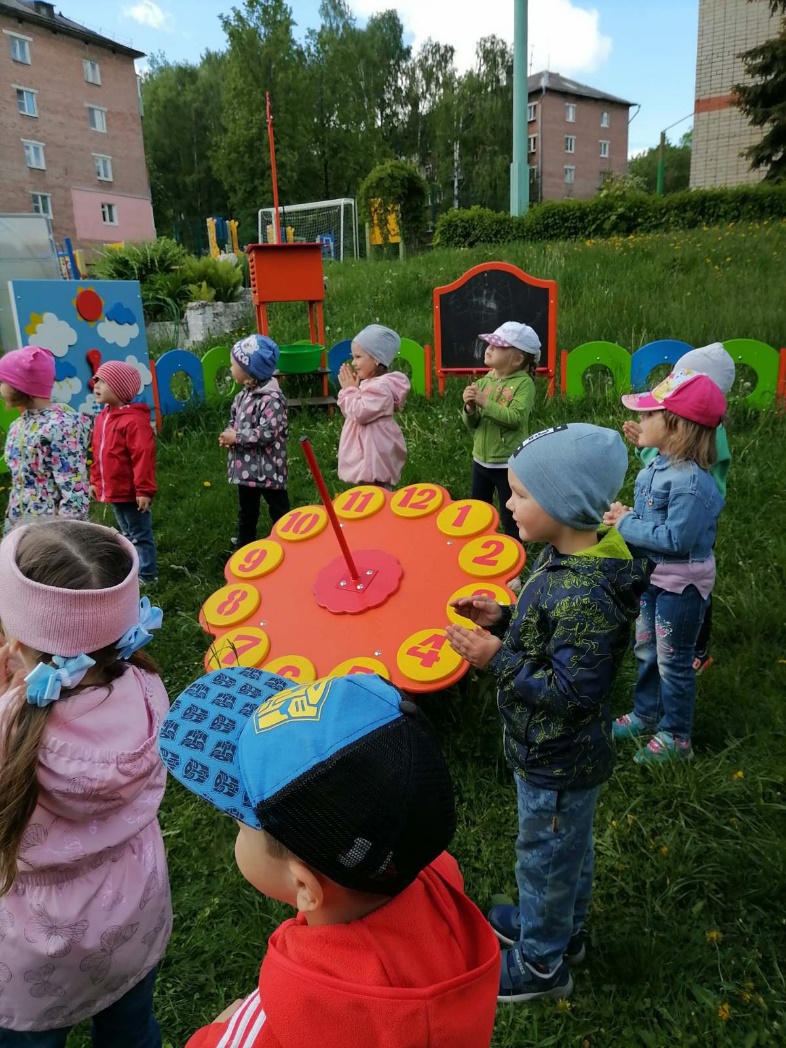 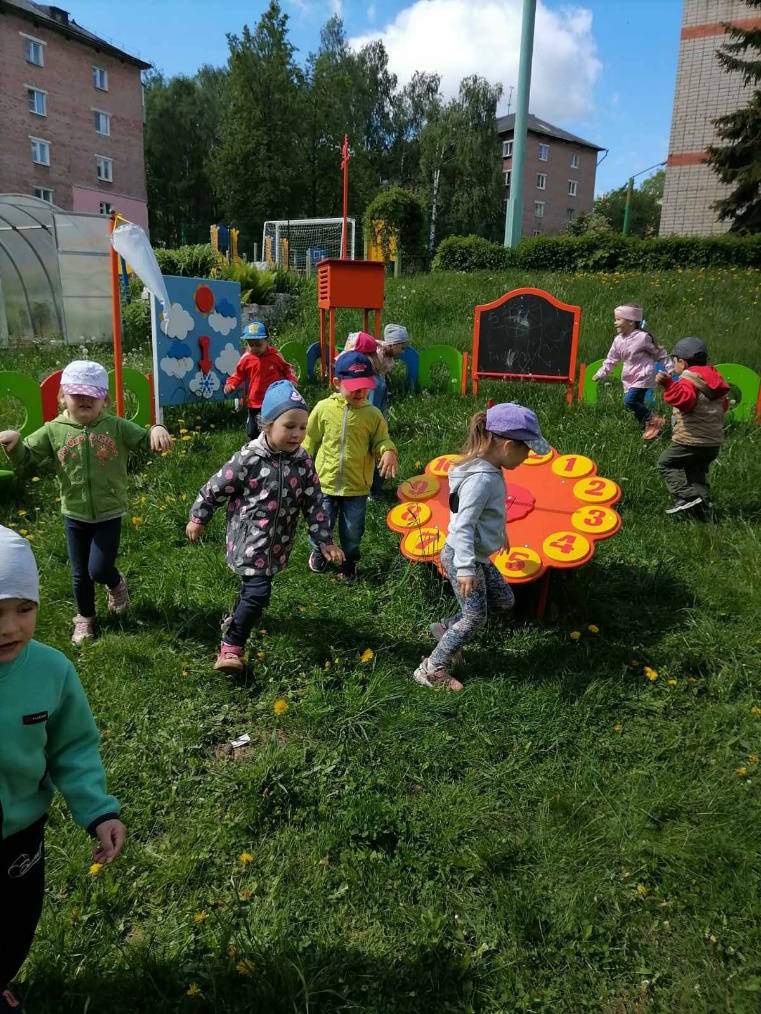 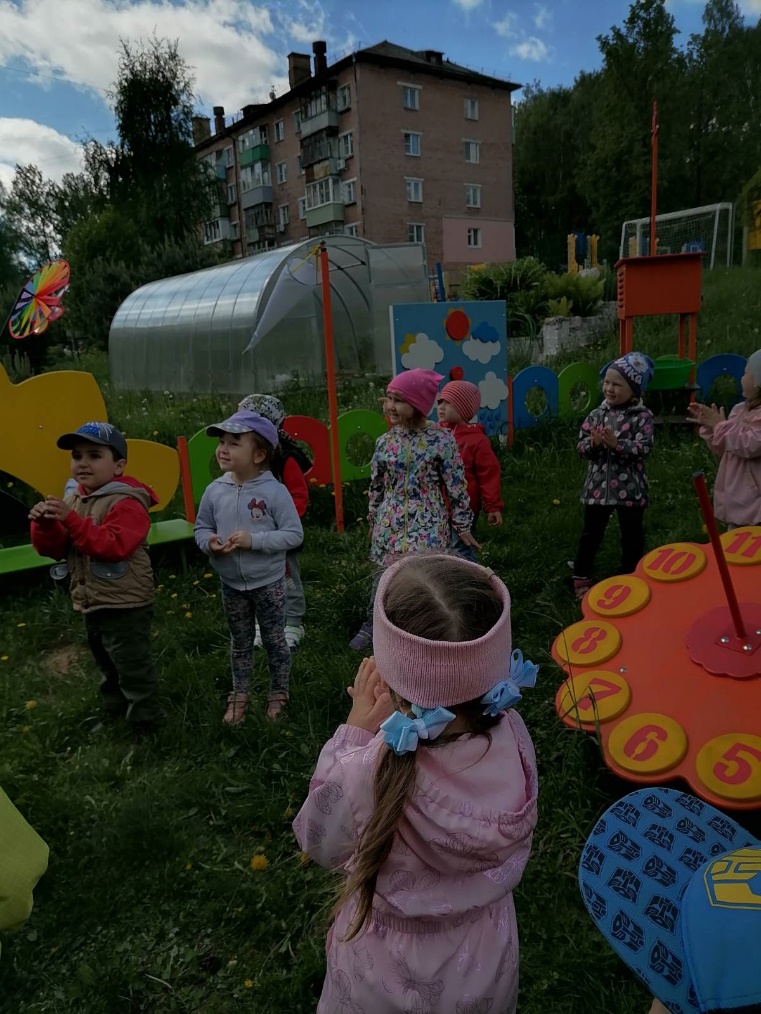 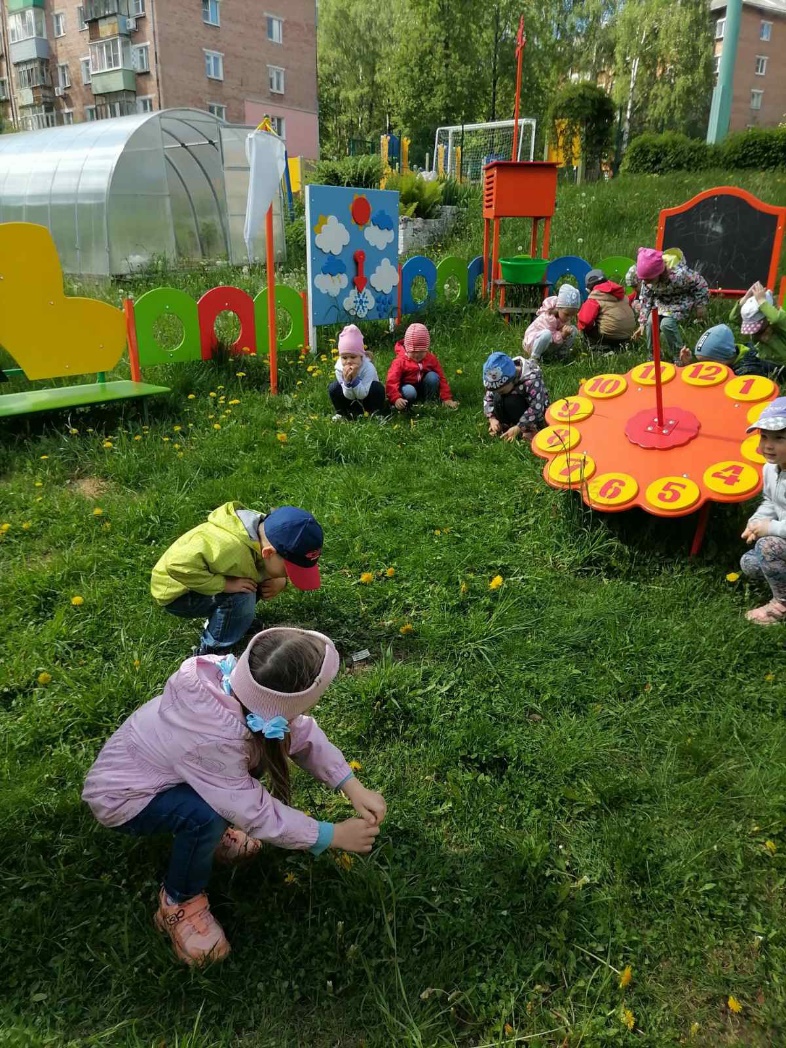 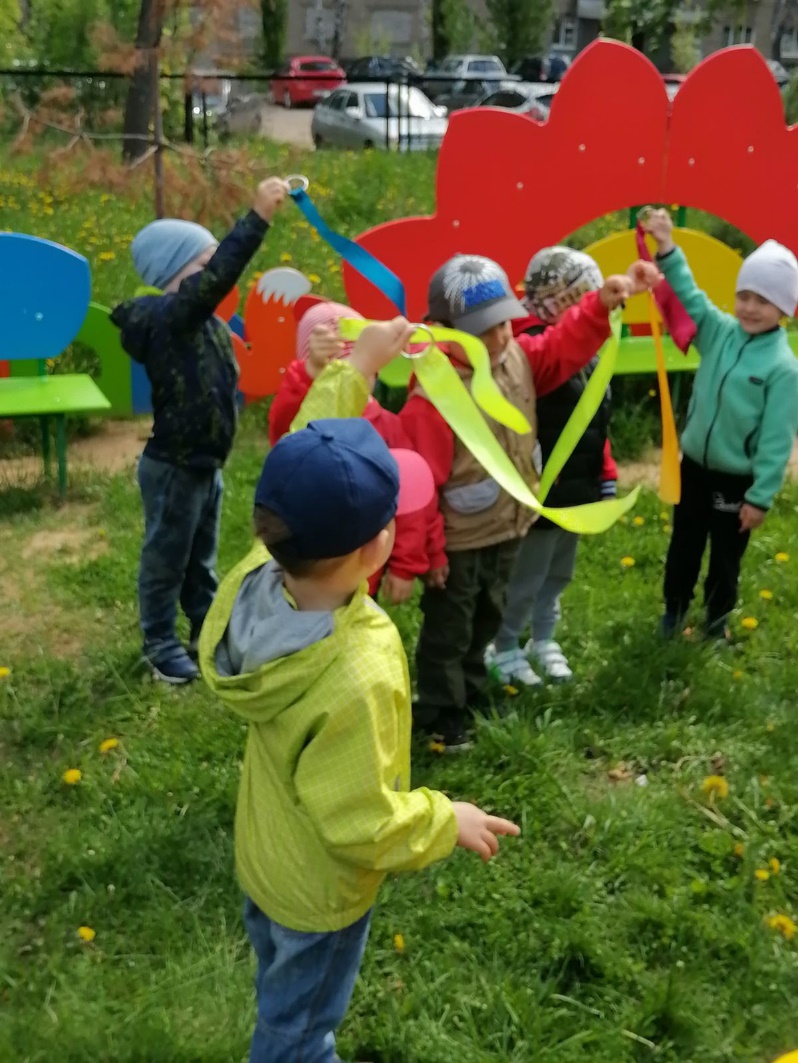 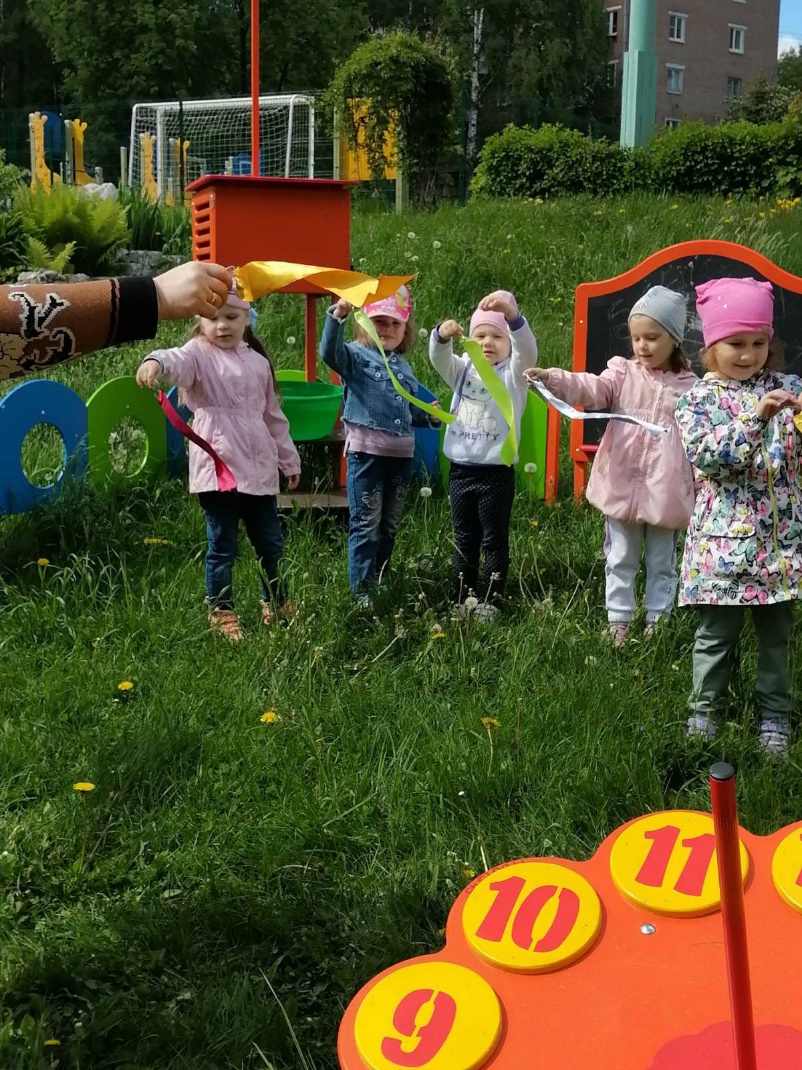 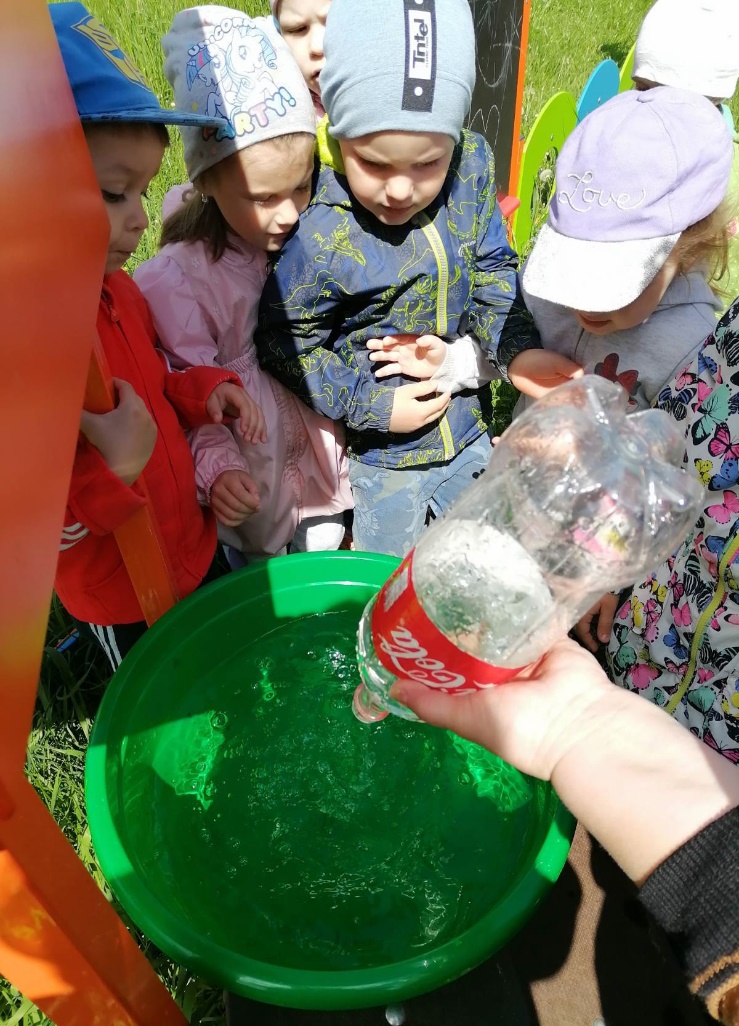 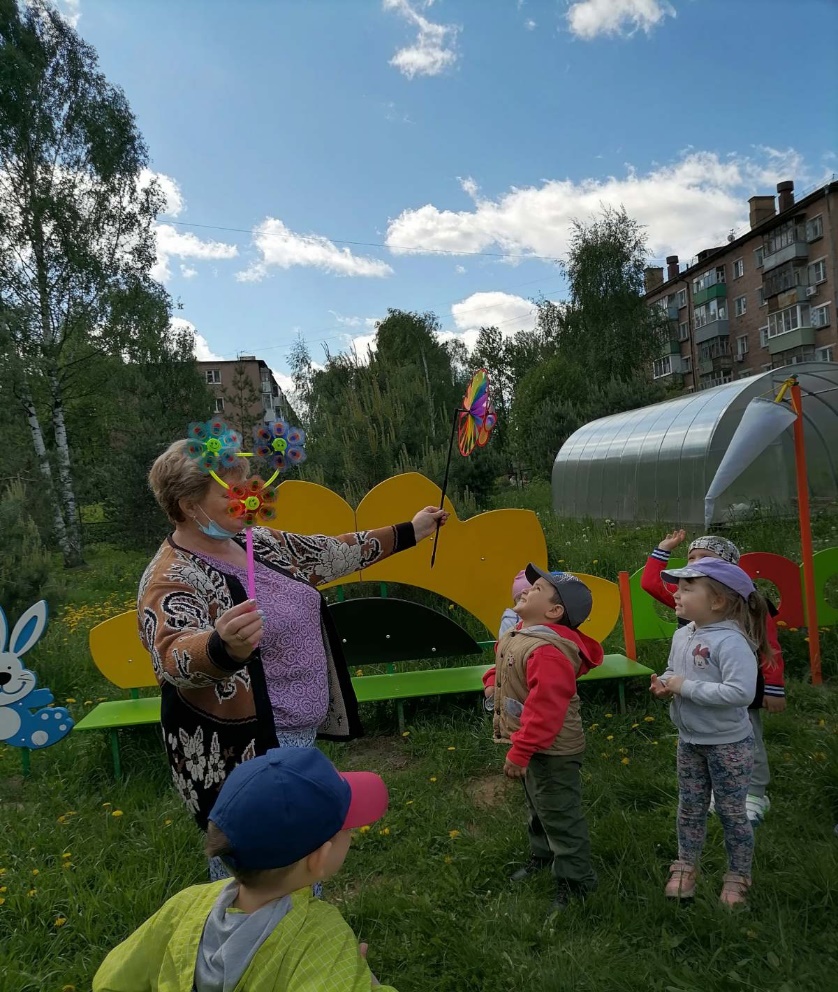 